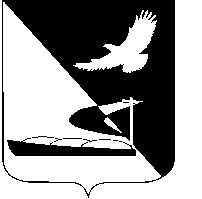 АДМИНИСТРАЦИЯ МУНИЦИПАЛЬНОГО ОБРАЗОВАНИЯ«АХТУБИНСКИЙ РАЙОН»ПОСТАНОВЛЕНИЕ24.08.2015                      					                  № 1033О внесении изменений в план-графикразмещения заказов на поставки товаров, выполнение работ, оказание услуг для нуждадминистрации МО «Ахтубинский район» на 2015 год          Руководствуясь Федеральным законом от 05.04.2013 № 44-ФЗ «О контрактной системе в сфере закупок товаров, работ, услуг для обеспечения государственных и муниципальных нужд», приказом министерства экономического развития Российской Федерации и Федерального казначейства от 27.12.2011 № 761/20н «Об утверждении порядка размещения на официальном сайте планов-графиков размещения заказов на поставки товаров, выполнение работ, оказание услуг для нужд заказчиков и формы планов графиков размещения заказов на поставки товаров, выполнение работ, оказание услуг для нужд заказчиков», приказом Минэкономразвития России № 182, Казначейства России № 7н от 31.03.2015 «Об особенностях размещения в единой информационной системе или до ввода в эксплуатацию указанной системы на официальном сайте Российской Федерации в информационно-телекоммуникационной сети «Интернет» для размещения информации о размещении заказов на поставки товаров, выполнение работ, оказание услуг планов-графиков размещения заказов на 2015-2016 годы», п.3.2.7 Порядка формирования, утверждения и ведения планов-графиков закупок товаров, работ, услуг для обеспечения муниципальных нужд муниципального образования «Ахтубинский район», утвержденного постановлением администрации МО «Ахтубинский район» от 30.12.2014 №2014 «Об утверждении Порядка формирования, утверждения и ведения планов-графиков закупок товаров, работ, услуг для обеспечения муниципальных нужд муниципального образования «Ахтубинский район», Уставом муниципального образования «Ахтубинский район», администрация МО «Ахтубинский район»           ПОСТАНОВЛЯЕТ:Внести изменения в план-график  размещения  заказов на поставки товаров, выполнение работ, оказание услуг для нужд администрации  МО «Ахтубинский район» на 2015 год, изложив его в новой редакции, согласно приложению к настоящему постановлению.Отделу информатизации и компьютерного обслуживания администрации  МО «Ахтубинский район» (Короткий В.В) обеспечить размещение настоящего постановления в сети Интернет на официальном сайте администрации  МО «Ахтубинский район» в разделе «Документы» подразделе «Документы Администрации» подразделе «Официальные документы».Муниципальному  казенному учреждению по осуществлению закупок для мунипальных нужд муниципального образования «Ахтубинский район» обеспечить размещение планов-графиков на поставки товаров, выполнение работ, оказание услуг для нужд заказчиков на 2015 год в сети Интернет на официальном сайте Российской Федерации для размещения информации о размещении заказов на поставки товаров, выполнение работ, оказание услуг (www.zakupki.gov.ru).Глава муниципального образования                                         В.А. ВедищевПриложение к постановлению администрацииМО «Ахтубинский район»от 24.08.2015 № 1033ПЛАН-ГРАФИКразмещения заказов на поставки товаров, выполнение работ, оказание услуг для нужд заказчика на 2015 годИтоговая информация о совокупных годовых объемах закупок (тыс. руб.)Верно:Наименование заказчика:Администрация МО «Ахтубинский район»Юридический адрес, телефон, электронная почта заказчика:Российская Федерация, 416501, Астраханская область, Ахтубинский район, г. Ахтубинск,   ул. Волгоградская, 141Телефон: 8 (85141) 4-04-01, E-mail: adm.mo.ahtubinsk@mail.ru.ИНН3012000794КПП300101001ОКАТО12205501000ОКТМО12605101001КБКОКВЭДОКДПN заказа (N лота)наименование предмета контрактаминимально необходимые требования, предъявляемые к предмету контрактаед. измере-нияКоли-чество (объем)Ориентиро-вочная начальная (максималь-ная) цена контракта тыс. руб.условия финансового обеспечения исполнения контракта (включая размер аванса <*>)график осуществления процедур закупкиграфик осуществления процедур закупкиспособ размеще-ния заказаобоснование внесения изменений КБКОКВЭДОКДПN заказа (N лота)наименование предмета контрактаминимально необходимые требования, предъявляемые к предмету контрактаед. измере-нияКоли-чество (объем)Ориентиро-вочная начальная (максималь-ная) цена контракта тыс. руб.условия финансового обеспечения исполнения контракта (включая размер аванса <*>)срок разме-щения заказа (мес., год)срок испол-нения конт-ракта (месяц, год)способ размеще-ния заказаобоснование внесения изменений 3001101795001424431045.23.2145.23.21.1101устройство бетонного основания под многофункциональную спортивную площадку на территории МОУ "Капустиноярс-кая СОШ МО "Ахтубинский район"качество выполнения работ, соблюдение сроков выполненияработ(для субъектов малого предпринима-тельства)шт.11035,5310,35/51,78/004.201512.2015Аукцион в электронной форме 3000113002040024422655.5255.52.13.1502организация общественного питаниякачество предоставляе-мой услуги(для субъектов малого предпринимательства)усл. ед.Соглас-но ТЗ200,002,00/10,00/009.201512.2015Аукцион в электрон-ной форме 3000113002040024422661.10.372.40.13.1903оказание информацион-ных услуг с использованием экземпляров системы Консультант Плюскачество предоставляе-мой услуги(для субъектов малого предпринима-тельства)усл. ед.Соглас-но ТЗ284,8602,85/14,24/001.201512.2015Аукцион в электрон-ной форме 3001101795001424429036.22.136.22.13.14528.75.24.11922.22.13.2104приобретение спортивно-наградной продукциикачество и сроки поставки товара(для субъектов малого предпринима-тельства)шт.Соглас-но ТЗ128,001,28/6,40/004.201512.2015Аукцион в электрон-ной форме 3000503218050124422685.20.1285.20.12.2195поставка и монтаж оборудования системы речевого оповещениякачество и сроки поставки товара(для субъектов малого предпринимательства)шт.9675,0006,75/33,75/005.201512.2015Аукцион в электрон-ной форме 3000409795005524422674.20.374.20.37.9906Выполнение работ (оказание услуг) по изготовлению технических паспортов, технических планов, кадастровых паспортов на объекты недвижимости (автомобильные дороги)качество выполненной работы (предоставляе-мой услуги)(для субъектов малого предпринима-тельства)усл. ед.согласно ТЗ569,6505,69/28,48/004.201512.2015Аукцион в электрон-ной форме 3000409042601724422545.21.245.23.11.1407Ремонт дворовых территорий многоквартир-ных домов № 9, № 19, № 17 в Микрорайоне с. Успенка МО «Успенский сельсовет» Ахтубинский район, Астраханской областикачество и сроки выполненной работыусл. ед.1195,701,957/9,785/004.201512.2015Аукцион в электрон-ной форме 3000409042601724422545.21.245.23.11.1408Ремонт автомобильной дороги общего пользования местного значения в селе Садовое по ул. Набережная МО «Село Садовое» Ахтубинского района Астраханской областикачество и сроки выполненной работыусл. ед.1137,381,374/6,869/004.201512.2015Аукцион в электрон-ной форме 3000409042601724422545.21.245.23.11.1409Ремонт автомобильной дороги общего пользования местного значения в селе Капустин Яр, ул. Крестьянская МО «Капустинояр-ский сельсовет» Ахтубинский район, Астраханской областикачество и сроки выполненной работыусл. ед.12200,0022,00/110,00/005.201512.2015Аукцион в электрон-ной форме 3000602795001524431045.25.345.25.32.19010Выполнение работ по обустройству контейнерных площадок для сбора ТБО и крупногабаритных материалов для установки контейнеров  качество выполненной работы(для субъектов малого предпринима-тельства)усл. ед.1679,6636.796/33.98306.201512.2015Аукцион в электрон-ной форме 3000405806600324422685.20.185.20.12.21911Выполнение работ по отлову агрессивных бродячих животных (собак), угрожающих жизни и здоровью граждан, их усыплению и утилизации, содержание только агрессивных бродячих и безнадзорных животных (собак), которые причинили вред здоровью гражданам (укус) на территории муниципального образования «Ахтубинский район»качество выполненной работы(для субъектов малого предпринима-тельства)усл. ед.1499,9054,999/24,99506.201512.2015Аукцион в электрон-ной форме 3001101795001424431036.40.136.40.14.258  36.40.14.25636.40.14.25736.40.14.25336.40.14.28936.50.43.11036.40.14.13336.40.14.14412Приобретение спортивного инвентаря (для МБОУ «Капустиноярс-кая СОШ МО «Ахтубинский район»)качество и сроки поставки товара(для субъектов малого предпринима-тельства)шт.36136,3061,363/6,81508.201512.2015Аукцион в электрон-ной форме 3001101991900124431036.40.136.40.13.29031.62.11.17913Приобретение электронного табло, спортивного оборудования для организации соревнований по плаванию г. Ахтубинсккачество и сроки поставки товара(для субъектов малого предпринима-тельства)шт.1117, 0331,170/5,85208.201512.2015Аукцион в электрон-ной форме 3001101991900124431018.24.12.11114Приобретение спортивной формы, инвентаря, оборудования, для Ахтубинской федерации волейболакачество и сроки поставки товара(для субъектов малого предпринима-тельства)шт.2856, 8910,568/2,84408.201512.2015Аукцион в электронной форме 3001101991900124431018.24.12.11117.40.25.19915Приобретение спортивной формы и инвентаря для детской футбольной команды городского футбольного клуба «Искра», г. Ахтубинсккачество и сроки поставки товара(для субъектов малого предпринима-тельства)шт.5248,890,488/2,44508.201512.2015Аукцион в электрон-ной форме3000409042601724422545.21.245.23.11.14016Ремонт автомобильной дороги общего пользования местного значения по ул. Ленина с. Батаевка, Ахтубинский район, Астраханская областикачество и сроки выполненной работыусл.ед.1112,9621 129/5,64808.201512.2015Аукцион в электрон-ной форме 3000409042601724422545.21.245.23.11.14017Ремонт автомобильной дороги общего пользования местного значения по ул. Степная, пер. Пирогова, ул. Молодежная, ул. Советская с. Ново-Николаевка Ахтубинского района качество и сроки выполненной работыусл. ед.1673,6996,737/33,68508.201512.2015Аукцион в электрон-ной форме 3000409042601724422545.21.245.23.11.14018Ремонт автомобильной дороги общего пользования местного значения по ул. Ленина, ул. Пушкина с. Золотуха Ахтубинского районакачество и сроки выполненной работыусл.ед.1665,2606,652/33,2608.201512.2015Аукцион в электрон-ной форме 3000409042601724422545.21.245.23.11.14019Ремонт автомобильной дороги общего пользования местного значения от ул. Почтовая до приемного пункта в с. Болхуны Ахтубинского районакачество и сроки выполненной работыусл.ед.11002,75810,028/50,13808.201512.2015Аукцион в электрон-ной форме 300011379500082442263000113795000824431035.12.240121011020Проведение  работ по электроснабже-нию и технологичес-кому присоединению к электрическим сетям КТП по ул. Грекова, в районе ул. Кузбасская,10 «А», г.Ахтубинск, Астраханская обл.качество и сроки выполненной работыусл.ед.1809,8188,098/40,49008.201512.2015Аукцион в электрон-ной форме 300110179500142442263001101795001424431030011017950014244226   3000113002040024429030001130020400244226211960,542п. 4 ч. 1 ст. 93  от 05.04.2013 № 44 ФЗУ субъектов малого предпринимательства, социально ориентированных некоммерческих организаций4431,732 руб.У единственного поставщика (подрядчика, исполнителя) в соответствии с пунктом 4 части 1 статьи 93 Федерального закона № 44-ФЗ1960,542 руб.Осуществляемых путем проведения открытого аукциона в электронной форме10229,305 руб.Всего планируемых в текущем году/ размер выплат по исполнению контрактов в текущем году12189,847 руб.